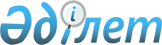 О внесении изменений в решение районного маслихата от 20 декабря 2011 года № 311 "О районном бюджете на 2012-2014 годы"
					
			Утративший силу
			
			
		
					Решение маслихата Уилского района Актюбинской области от 26 ноября 2012 года № 54. Зарегистрировано Департаментом юстиции Актюбинской области 10 декабря 2012 года № 3463. Утратило силу в связи с истечением срока применения - (письмо маслихата Уилского района Актюбинской области от 14 февраля 2013 года № 10)      Сноска. Утратило силу в связи с истечением срока применения - (письмо маслихата Уилского района Актюбинской области от 14.02.2013 № 10).      

В соответствии со статьей 6 Закона Республики Казахстан от 23 января 2001 года № 148 «О местном государственном управлении и самоуправлении в Республике Казахстан», статьями 9, 106, 109 Бюджетного Кодекса Республики Казахстан от 4 декабря 2008 года № 95-IV районный маслихат РЕШИЛ:



      1. Внести в решение районного маслихата от 20 декабря 2011 года № 311 «О районном бюджете на 2012-2014 годы», (зарегистрированное в государственном реестре нормативных правовых актов за № 3-11-104, опубликованное в газете «Ойыл» 19 и 26 января 2011 года № 3, 4) следующие изменения:



      1) в пункте 1:



      в подпункте 1):

      доходы

      цифры «3 195 291,1» заменить цифрами «3 189 736,1»;

      в том числе по:

      поступлениям трансфертов

      цифры «2 997 599,1» заменить цифрами «2 992 044,1»;



      в подпункте 2):

      затраты 

      цифры «3 214 358,8» заменить цифрами «3 208 803,8»;



      2) в пункте 6:

      в части абзаца 2:

      цифры «27 582» заменить цифрами «27 578»;

      в части абзаца 4:

      цифры «9 897» заменить цифрами «9 891»;

      в части абзаца 5:

      цифры «3 900» заменить цифрами «3 124»;

      в части абзаца 6:

      цифры «20 305» заменить цифрами «15 792»;

      в части абзаца 7:

      цифры «37 680» заменить цифрами «38 430»;

      в части абзаца 8:

      цифры «1 104» заменить цифрами «621»;

      и дополнить абзацем 11 следующего содержания:

      1 180 тысяч тенге - на обеспечение оборудованием, программным обеспечением детей-инвалидов, обучающихся на дому за счет трансфертов из республиканского бюджета;



      3) приложение 1 к указанному решению изложить в новой редакции согласно приложению 1.



      2. Настоящее решение вводится в действие с 1 января 2012 года.       Председатель сессии                     Секретарь

      районного маслихата:              районного маслихата:          А.Даулетов                        Б. Бисекенов

Приложение 1

к решению районного маслихата

от 26 ноября 2012 года № 54Приложение 1

к решению районного маслихата

от 20 декабря 2011 года № 54 Бюджет района на 2012 год
					© 2012. РГП на ПХВ «Институт законодательства и правовой информации Республики Казахстан» Министерства юстиции Республики Казахстан
				КатегорияКатегорияКатегорияКатегорияСумма тыс.тенгеКлассКлассКлассСумма тыс.тенгеПодклассПодклассСумма тыс.тенгеНаименование Сумма тыс.тенгеI. Доходы3189736,1
1Налоговые поступления193838
01Подоходный налог868962Индивидуальный подоходный налог8689603Социальный налог835371Социальный налог8353704Налоги на собственность183231Hалоги на имущество59153Земельный налог12854Hалог на транспортные средства96235Единый земельный налог150005Внутренние налоги на товары, работы и услуги41072Акцизы211 3Поступления за использование природных и других ресурсов14144Сборы за ведение предпринимательской и профессиональной деятельности24045Фиксированный налог78 08Обязательные платежи, взимаемые за совершение юридически значимых действий и (или) выдачу документов уполномоченными на то государственными органами или должностными лицами975 1Государственная пошлина975 2Неналоговые поступления3532
01Доходы от государственной собственности25835Доходы от аренды имущества, находящегося в государственной собственности25817Вознаграждения по кредитам, выданным из государственного бюджета2 04Штрафы,пени,санкций взыскания налогооблагаемые государственными учреждениями,финансируемыми из государственного бюджета, а также содержащимися и финансируемые из бюджета (сметы расходов)Национального Банка РК10 06Прочие неналоговые поступления939 1Прочие неналоговые поступления939 3Поступления от продажи основного капитала322 
03Продажа земли и нематериальных активов322 1Поступления от продажи земельных участков322 4Поступление трансфертов2992044,1
02Трансферты из вышестоящих органов государственного управления2992044,12Трансферты из областного бюджета2992044,1Целевые текущие трансферты204678,1Целевые трансферты на развитие1026424,0Субвенции1760942Функ.группаФунк.группаФунк.группаФунк.группаФунк.группаСумма тыс.тенгеПодфункция Подфункция Подфункция Подфункция Сумма тыс.тенгеАдм прог.Адм прог.Адм прог.Сумма тыс.тенгеПрограммаПрограммаСумма тыс.тенгеН а и м е н о в а н и е Сумма тыс.тенге12 3456II. Затраты3208803,8
01Государственные услуги общего характера179122
1 Представительные, исполнительные и другие органы, выполняющие общие функции государственного управления147602112Аппарат маслихата района(города областного значения)14961001Услуги по обеспечению деятельности маслихата района (города областного значения)14961122Аппарат акима района(города областного значения)46471001Услуги по обеспечению деятельности акима района (города областного значения)41421003Капитальные расходы государственного органа5050123Аппарат акима района в городе, города районного значения, поселка, аула (села), аульного (сельского) округа86170001Функционирование аппарата акима района в городе, города районного значения, поселка, аула (села), аульного (сельского) округа79390022Капитальные расходы государственного органа1589106Проведение мероприятий за счет чрезвычайного резерва местного исполнительного органа для ликвидации чрезвычайных ситуаций природного и техногенного характера2758,5107Проведение мероприятий за счет резерва местного исполнительного органа на неотложные затраты2432,52 Финансовая деятельность19153452Отдел финансов района (города областного значения)19153001Услуги по реализации государственной политики в области исполнения бюджета района (города областного значения) и управления коммунальной собственностью района 14048003Проведение оценки имущества в целях налогообложения496004Организация работы по выдаче разовых талонов и обеспечение полноты сбора сумм от реализации разовых талонов609011Учет, хранение, оценка и реализация имущества, поступившего в коммунальную собственность40005 Планирование и статистическая деятельность12367476Отдел экономики, бюджетного планирования и предпринимательства района (города областного значения)12367001Услуги по реализации государственной политики в области формирования, развития экономической политики, системы государственного планирования, управления района и предпринимательства (города областного значения)12017003Капитальные расходы государственного органа35002Оборона1690
1 Военные нужды1690122Аппарат акима района(города областного значения)1690005Мероприятия в рамках исполнения всеобщей воинской обязанности169003Общественный порядок, безопасность, правовая, судебная, уголовно-исполнительная деятельность14001 Правоохранительная деятельность1400458Отдел жилищно-коммунального хозяйства, пассажирского транспорта и автомобильных дорог района (города областного значения)1400021Обеспечение безопасности дорожного движения в населенных пунктах140004Образование2049254,7
1 Дошкольное воспитание и обучение182143,9471Отдел образования, физической культуры и спорта района (города областного значения)182143,9003Обеспечение деятельности организаций дошкольного воспитания и обучения180447,9025Увеличение размера доплаты за квалификационную категорию воспитателям детских садов, мини-центров, школ-интернатов: общего типа, специальных (коррекционных), специализированных для одаренных детей, организаций образования для детей-сирот и детей, оставшихся без попечения родителей, центров адаптации несовершеннолетних за счет трансфертов из республиканского бюджета16962 Начальное, основное среднее и общее среднее образование1346720,8471Отдел образования, физической культуры и спорта района (города областного значения)1346720,8004Общеобразовательное обучение1289472,8005Дополнительное образование для детей и юношества42531063Повышение оплаты труда учителям, прошедшим повышение квалификации по учебным программам АОО «Назарбаев интеллектуальные школы» за счет трансфертов из республиканского бюджета621064Увеличение размера доплаты за квалификационную категорию учителям организаций начального, основного среднего, общего среднего образования: школы, школы-интернаты: (общего типа, специальных (коррекционных), специализированных для одаренных детей; организаций для детей-сирот и детей, оставшихся без попечения родителей) за счет трансфертов из республиканского бюджета140969 Прочие услуги в области образования520390466Отдел архитектуры, градостроительства и строительства района (города областного значения)507945037Строительство и реконструкция объектов образования507945471Отдел образования, физической культуры и спорта района (города областного значения)12445009Приобретение и доставка учебников, учебно-методических комплексов для государственных учреждений образования района (города областного значения)7462010Проведение школьных олимпиад, внешкольных мероприятий и конкурсов районного (городского) масштаба679020Ежемесячные выплаты денежных средств опекунам (попечителям) на содержание ребенка-сироты (детей-сирот), и ребенка (детей), оставшегося без попечения родителей за счет трансфертов из республиканского бюджета3124023Обеспечение оборудованием, программным обеспечением детей-инвалидов, обучающихся на дому за счет трансфертов из республиканского бюджета118006Социальная помощь и социальное обеспечение 136360
2Социальная помощь124601451Отдел занятости и социальных программ района (города областного значения)124601002Программа занятости45044004Оказание социальной помощи на приобретение топлива специалистам здравоохранения, образования, социального обеспечения, культуры и спорта в сельской местности в соответствии с законодательством Республики Казахстан8955,1005Государственная адресная социальная помощь54,9006Жилищная помощь0007Социальная помощь отдельным категориям нуждающихся граждан по решениям местных представительных органов23138014Оказание социальной помощи нуждающимся гражданам на дому2971016Государственные пособия на детей до 18 лет33232017Обеспечение нуждающихся инвалидов обязательными гигиеническими средствами и предоставление услуг специалистами жестового языка, индивидуальными помощниками в соответствии с индивидуальной программой реабилитации инвалида2111023Обеспечение деятельности центров занятости населения90959Прочие услуги в области социальной помощи и социального обеспечения11759451Отдел занятости и социальных программ района (города областного значения)11759001Услуги по реализации государственной политики на местном уровне в области обеспечения занятости и реализации социальных программ для населения11299011Оплата услуг по зачислению, выплате и доставке пособий и других социальных выплат46007Жилищно-коммунальное хозяйство581158
1Жилищное хозяйство158648458Отдел жилищно-коммунального хозяйства, пассажирского транспорта и автомобильных дорог района (города областного значения)1206003Организация сохранения государственного жилищного фонда1206466Отдел архитектуры, градостроительства и строительства района (города областного значения)117730003Проектирование, строительство и (или) приобретение жилья государственного коммунального жилищного фонда70535004Проектирование, развитие, обустройство и (или) приобретение инженерно-коммуникационной инфраструктуры47195018Строительство и (или) приобретение жилья и развитие инженерно-коммуникационной инфраструктуры в рамках Программы занятости 20200471Отдел образования, физической культуры и спорта района (города областного значения)36212026Ремонт объектов в рамках развития сельских населенных пунктов по Программе занятости 202036212466Отдел архитектуры, градостроительства и строительства района (города областного значения)3500074Развитие и обустройство недостающей инженерно-коммуникационной инфраструктуры в рамках второго направления Программы занятости 202035002Коммунальное хозяйство 411718123Аппарат акима района в городе, города районного значения, поселка, аула (села), аульного (сельского) округа7969014Организация водоснабжения населенных пунктов7969466Отдел архитектуры, градостроительства и строительства района (города областного значения)403749005Развитие объектов коммунального хозяйства30000006Развитие системы водоснабжения и водоотведения3737493Благоустройство населенных пунктов10792123Аппарат акима района в городе, города районного значения, поселка, аула (села), аульного (сельского) округа10792008Освещение улиц населенных пунктов3547009Обеспечение санитарии населенных пунктов810010Содержание мест захоронений и погребение безродных178011Благоустройство и озеленение населенных пунктов625708Культура, спорт, туризм и информационное пространство140348,9
1Деятельность в области культуры79741,9455Отдел культуры и развития языков района (города областного значения)75325003Поддержка культурно-досуговой работы75325466Отдел архитектуры, градостроительства и строительства района (города областного значения)4416,9011Развитие обьектов культуры4416,92Спорт 1543471Отдел образования, физической культуры и спорта района (города областного значения)1543014Проведение спортивных соревнований на районном (города областного значения) уровне334015Подготовка и участие членов сборных команд района (города областного значения) по различным видам спорта на областных спортивных соревнованиях12093Информационное пространство38613455Отдел культуры и развития языков района (города областного значения)35864006Функционирование районных (городских) библиотек35662007Развитие государственного языка и других языков народа Казахстана202456Отдел внутренней политики района (города областного значения)2749002Услуги по проведению государственной информационной политики через газеты и журналы 2000005Услуги по проведению государственной информационной политики через телерадиовещание7499Прочие услуги по организации культуры, спорта, туризма и информационного пространства20451455Отдел культуры и развития языков района (города областного значения)16549001Услуги по реализации государственной политики на местном уровне в области развития языков и культуры5219032Капитальные расходы подведомственных государственных учреждений и организаций11330456Отдел внутренней политики района (города областного значения)3902001Услуги по реализации государственной политики на местном уровне в области информации, укрепления государственности и формирования социального оптимизма граждан3530003Реализация региональных программ в сфере молодежной политики37210Сельское, водное, лесное, рыбное хозяйство, особоохраняемые природные территории, охрана окружающей среды и животного мира, земельные отношения52093,6
1Сельское хозяйство16453,6466Отдел архитектуры, градостроительства и строительства района (города областного значения)121,8010Развитие объектов сельского хозяйства121,8474Отдел сельского хозяйства и ветеринарии района (города областного значения)10571001Услуги по реализации государственной политики на местном уровне в сфере сельского хозяйства и ветеринарии 9988006Организация санитарного убоя больных животных0012Проведение мероприятий по идентификации сельскохозяйственных животных 583476Отдел экономики, бюджетного планирования и предпринимательства района (города областного значения)5760,8099Реализация мер по оказанию социальной поддержки специалистов5760,86Земельные отношения5892463Отдел земельных отношений района (города областного значения)5892001Услуги по реализации государственной политики в области регулирования земельных отношений на территории района (города областного значения)5892006Землеустройство, проводимое при установлении границ городов районного значения, районов в городе, поселков аулов (сел), аульных (сельских) округов09Прочие услуги в области сельского, водного, лесного, рыбного хозяйства, охраны окружающей среды и земельных отношений29748474Отдел сельского хозяйства и ветеринарии района (города областного значения)29748013Проведение противоэпизоотических мероприятий2974811Промышленность, архитектурная, градостроительная и строительная деятельность8811,3
2Архитектурная, градостроительная и строительная деятельность8811,3466Отдел архитектуры, градостроительства и строительства района (города областного значения)8811,3001Услуги по реализации государственной политики в области строительства, улучшения архитектурного облика городов, районов и населенных пунктов области и обеспечению рационального и эффективного градостроительного освоения территории района (города областного значения)8811,3013Разработка схем градостроительного развития территории района, генеральных планов городов районного (областного) значения, поселков и иных сельских населенных пунктов012Транспорт и коммуникации12900
1Автомобильный транспорт12900458Отдел жилищно-коммунального хозяйства, пассажирского транспорта и автомобильных дорог района (города областного значения)12900023Обеспечение функционирования автомобильных дорог 1290013Прочие37654,4
3Поддержка предпринимательской деятельности и защита конкуренции450476Отдел экономики, бюджетного планирования и предпринимательства района (города областного значения)450005Поддержка предпринимательской деятельности4509Прочие37204,4123Аппарат акима района в городе, города районного значения, поселка, аула (села), аульного (сельского) округа3163040Реализация мероприятий для решения вопросов обустройства аульных (сельских) округов в реализацию мер по содействию экономическому развитию регионов в рамках Программы «Развитие регионов» за счет целевых трансфертов из республиканского бюджета3163452Отдел финансов района (города областного значения)0012Резерв местного исполнительного органа района (города областного значения) 0458Отдел жилищно-коммунального хозяйства, пассажирского транспорта и автомобильных дорог района (города областного значения)12774,3001Услуги по реализации государственной политики на местном уровне в области жилищно-коммунального хозяйства, пассажирского транспорта и автомобильных дорог 6655065Формирование или увеличение уставного капитала юридических лиц6119,3471Отдел образования, физической культуры и спорта района (города областного значения)21267,1001Услуги по обеспечению деятельности отдела образования, физической культуры и спорта15511067Капитальные расходы подведомственных государственных учреждений и организаций5756,114Обслуживание долга21Обслуживание долга2452Отдел финансов района (города областного значения)2013Обслуживание долга местных исполнительных органов по выплате вознаграждений и иных платежей по займам из областного бюджета215Трансферты8008,9
1Трансферты8008,9452Отдел финансов района (города областного значения)8008,9006Возврат неиспользованных (недоиспользованных) целевых трансфертов8008,9III. Чистое бюджетное кредитование19857
Бюджетные кредиты21843
10Сельское, водное, лесное, рыбное хозяйство, особоохраняемые природные территории, охрана окружающей среды и животного мира, земельные отношения21843
1Сельское хозяйство21843476Отдел экономики, бюджетного планирования и предпринимательства района (города областного значения)21843004Бюджетные кредиты для реализации мер социальной поддержки специалистов218435Погашение бюджетных кредитов1986
1Погашение бюджетных кредитов19861Погашение бюджетных кредитов, выданных государственного бюджета1986IV. Сальдо по операциям с финансовыми активами0
V.Дефицит бюджета-38924,7
VI.Финансирование дефицита бюджета38924,7
7Поступление займа21843
1Внутренные государственные займы218432Договора займа2184316Погашение займа8660
1Погашение займа8660452Отдел финансов района (города областного значения)8660008Погашение долга местного исполнительного органа перед вышестоящим бюджетом1986021Возврат неиспользованных бюджетных кредитов, выданных из местного бюджета66748Используемые остатки бюджетных средств25741,7
1Остатки бюджетных средств25741,71Свободные остатки бюджетных средств25741,7